Arrangement « Lady Madonna »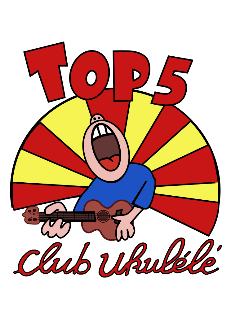 Rythmique « light » (couplets)	Rythmique  « Sautillante » , (couplets)Rythmique « temps faibles » , RefrainsRiff « Intro » 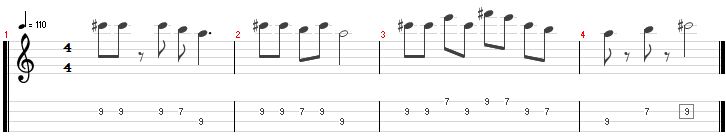 Riff « Fin Refrain » 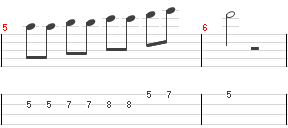 Riff « Pa pa pa pa » ,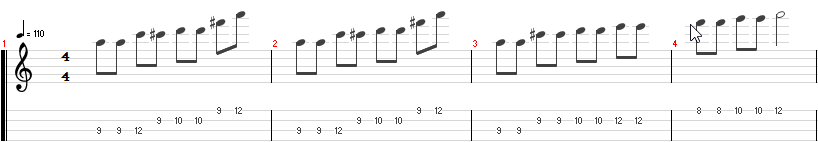 Riff « Slide » 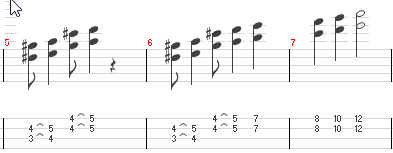 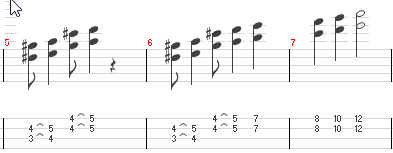 Grille alternative au refrainEn Capo V : Am7 – D7 – G – Em . Pour varier le son, en restant dans la même rythmique.Choeurs	Les chœurs reprennent la dernière ligne des refrains.Les « pa pa pa » du refrain 2 sont également faits sur le couplet 3.